S.T.D: 03512		                        			        Ph.No:-9749855769   E-mail:southmaldacollege1995@gmail.comTele Fax No:-03512-224292SOUTH MALDA COLLEGE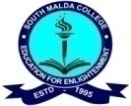               (ESTD. - 1995)P.O. - Pubarun, Dist.–Malda, PIN–732215  (West Bengal)Memo No: …/SMC/22                                                                         Date: 21.09.2022Notice for Document Verification (General Courses) 2022-23This is for information of all provisionally admitted candidates that document verification of newly admitted 1st semester B.A./B.COM./ GENERAL Courses will be held on 23.09.2022 TO 26.09.2022 as per following schedule.All the students are requested to be present at the college campus at12.00 Noon along with following Documents: Application FormAdmission Pay slip   (2 Copy)Admission Acknowledgement slip (2 Copy)M.P. Admit (Original and Xerox Copy)H.S. Mark sheet (Original and Xerox Copy) Caste Certificate, if applicableBank Account Book Xerox CopyAadhaar Card Xerox CopySchool Leaving Certificate OriginalSd/-  Signature of T.I.C.DATEROLL CODECOUNTER NONTS23-09-2022GENA220001 TO GENA2201003DEBASHIS MANDAL23-09-2022GENA220101 TO GENA220200423-09-2022GENA220201 TO GENA2203005MD ABDUS SATTAR23-09-2022GENA220301 TO GENA2204006MD AYESH ALI23-09-2022GENA220401 TO GENA2205007SUJAN KUMAR ROY24-09-2022GENA220501 TO GENA2206003DEBASHIS MANDAL24-09-2022GENA220601 TO GENA220700424-09-2022GENA220701 TO GENA2208005MD ABDUS SATTAR24-09-2022GENA220801 TO GENA2209006MD AYESH ALI24-09-2022GENA220901 TO GENA2210007SUJAN KUMAR ROY26-09-2022GENA221001 TO GENA2211003DEBASHIS MANDAL26-09-2022GENA221101 TO GENA221200426-09-2022GENA221201 TO GENA2213005MD ABDUS SATTAR26-09-2022GENA221301 TO GENA2214006MD AYESH ALI26-09-2022GENA221401 TO GENA2214997SUJAN KUMAR ROY